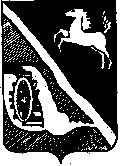 АДМИНИСТРАЦИЯ ШЕГАРСКОГО РАЙОНАТОМСКОЙ ОБЛАСТИП О С Т А Н О В Л Е Н И Е_______ 2017	№ ____с. МельниковоО внесении изменений в постановление Администрации Шегарского района № 995-с от 02.09.2014 «Об утверждении Административного регламента предоставления муниципальной услуги «Выдача разрешения на ввод объектов капитального строительства в эксплуатацию» В соответствии с Градостроительным Кодексом РФ, Уставом Шегарского района,ПОСТАНОВЛЯЮ:1. Внести следующие изменения в Административный регламент предоставления муниципальной услуги «Выдача разрешения на ввод объектов капитального строительства в эксплуатацию», утвержденный постановлением Администрации Шегарского района № 995-с от 02.09.2014:1) Наименование раздела III изложить в следующей редакции: «III. Состав, последовательность и сроки выполнения административных процедур, требования к порядку их выполнения, в том числе особенности выполнения административных процедур в электронной форме, а также особенности выполнения административных процедур в многофункциональных центрах.»;2) Подпункт 6) пункта 30 исключить;3) В абзаце 6 пункта 30 слова «31» исключить;4) Дополнить пунктом 31 следующего содержания: «31. Для предоставления муниципальной услуги заявитель представляет заявление по форме, представленной в Приложении 2 к административному регламенту. К заявлению о выдаче разрешения на ввод объекта в эксплуатацию прикладываются следующие документы:1) правоустанавливающие документы на земельный участок;2) градостроительный план земельного участка, представленный для получения разрешения на строительство, или в случае строительства, реконструкции линейного объекта проект планировки территории и проект межевания территории;3) разрешение на строительство;4) акт приемки объекта капитального строительства (в случае осуществления строительства, реконструкции на основании договора строительного подряда);5) документ, подтверждающий соответствие построенного, реконструированного объекта капитального строительства требованиям технических регламентов и подписанный лицом, осуществляющим строительство;6) документ, подтверждающий соответствие параметров построенного, реконструированного объекта капитального строительства проектной документации, в том числе требованиям энергетической эффективности и требованиям оснащенности объекта капитального строительства приборами учета используемых энергетических ресурсов, и подписанный лицом, осуществляющим строительство (лицом, осуществляющим строительство, и застройщиком или техническим заказчиком в случае осуществления строительства, реконструкции на основании договора строительного подряда, а также лицом, осуществляющим строительный контроль, в случае осуществления строительного контроля на основании договора), за исключением случаев осуществления строительства, реконструкции объектов индивидуального жилищного строительства;7) документы, подтверждающие соответствие построенного, реконструированного объекта капитального строительства техническим условиям и подписанные представителями организаций, осуществляющих эксплуатацию сетей инженерно-технического обеспечения (при их наличии);8) схема, отображающая расположение построенного, реконструированного объекта капитального строительства, расположение сетей инженерно-технического обеспечения в границах земельного участка и планировочную организацию земельного участка и подписанная лицом, осуществляющим строительство (лицом, осуществляющим строительство, и застройщиком или техническим заказчиком в случае осуществления строительства, реконструкции на основании договора строительного подряда), за исключением случаев строительства, реконструкции линейного объекта;9) заключение органа государственного строительного надзора (в случае, если предусмотрено осуществление государственного строительного надзора) о соответствии построенного, реконструированного объекта капитального строительства требованиям технических регламентов и проектной документации, в том числе требованиям энергетической эффективности и требованиям оснащенности объекта капитального строительства приборами учета используемых энергетических ресурсов, заключение федерального государственного экологического надзора в случаях, предусмотренных частью 7 статьи 54 настоящего Кодекса;10) документ, подтверждающий заключение договора обязательного страхования гражданской ответственности владельца опасного объекта за причинение вреда в результате аварии на опасном объекте в соответствии с законодательством Российской Федерации об обязательном страховании гражданской ответственности владельца опасного объекта за причинение вреда в результате аварии на опасном объекте;11) акт приемки выполненных работ по сохранению объекта культурного наследия, утвержденный соответствующим органом охраны объектов культурного наследия, определенным Федеральным законом от 25 июня 2002 года N 73-ФЗ "Об объектах культурного наследия (памятниках истории и культуры) народов Российской Федерации", при проведении реставрации, консервации, ремонта этого объекта и его приспособления для современного использования;12) технический план объекта капитального строительства, подготовленный в соответствии с Федеральным законом от 13 июля 2015 года N 218-ФЗ "О государственной регистрации недвижимости".»;5) Пункт 32 изложить в следующей редакции: «32. Указанные в подпунктах 6 и 9 пункта 31 настоящего регламента документ и заключение должны содержать информацию о нормативных значениях показателей, включенных в состав требований энергетической эффективности объекта капитального строительства, и о фактических значениях таких показателей, определенных в отношении построенного, реконструированного объекта капитального строительства в результате проведенных исследований, замеров, экспертиз, испытаний, а также иную информацию, на основе которой устанавливается соответствие такого объекта требованиям энергетической эффективности и требованиям его оснащенности приборами учета используемых энергетических ресурсов. При строительстве, реконструкции многоквартирного дома заключение органа государственного строительного надзора также должно содержать информацию о классе энергетической эффективности многоквартирного дома, определяемом в соответствии с законодательством об энергосбережении и о повышении энергетической эффективности.»;6) Пункт 33 изложить в следующей редакции: «33. Документы (их копии или сведения, содержащиеся в них), указанные в подпунктах 1, 2, 3 и 9 пункта 31 настоящего регламента, запрашиваются Администрацией Шегарского района в государственных органах, органах местного самоуправления и подведомственных государственным органам или органам местного самоуправления организациях, в распоряжении которых находятся указанные документы, если застройщик не представил указанные документы самостоятельно.Документы, указанные в подпунктах 1, 4, 5, 6, 7, 8, 12 и 13 пункта 31 настоящего регламента, направляются заявителем самостоятельно, если указанные документы (их копии или сведения, содержащиеся в них) отсутствуют в распоряжении органов государственной власти, органов местного самоуправления либо подведомственных государственным органам или органам местного самоуправления организаций. Если документы, указанные в настоящем абзаце, находятся в распоряжении органов государственной власти, органов местного самоуправления либо подведомственных государственным органам или органам местного самоуправления организаций, такие документы запрашиваются Администрацией Шегарского района в органах и организациях, в распоряжении которых находятся указанные документы, если застройщик не представил указанные документы самостоятельно.»;7) Пункт 146 исключить;8) В пункте 131 слова «127» заменить на слова «125»;9) В пункте 142 слова «140» заменить на слова «139»;2. Настоящее постановление опубликовать в газете «Шегарский вестник» и разместить на официальном сайте Администрации Шегарского района в информационно-телекоммуникационной сети «Интернет» (http://www.shegadm.ru).3. Настоящее постановление вступает в силу со дня опубликования. 4. Контроль за исполнением настоящего постановления возложить на заместителя Главы Шегарского района по вопросам жизнеобеспечения и безопасности (М.В. Викулова).Глава Шегарского района	                     В.Ф. МаргертМ.С. Мальчуковский., тел. 8(38247)21451ЛИСТ СОГЛАСОВАНИЯк проекту: О внесении изменений в постановление Администрации Шегарского района № 995-с от 02.09.2014 «Об утверждении Административного регламента предоставления муниципальной услуги «Выдача разрешения на ввод объектов капитального строительства в эксплуатацию» название проекта постановления (распоряжения) Главы (Администрации) Шегарского района, договорапроект подготовлен _____отделом  строительства и архитектуры                                                  .                                                                наименование структурного подразделения Администрации Шегарского районаМ.С. Мальчуковский8 (38-247) 2-14-51Ф.И.О.должностьВизаДата поступления на согласованиеДата согласованияПримечаниеВикулов Михаил Васильевич- заместитель Главы Шегарского районаМальчуковский Максим Сергеевич(виза руководителя структурного подразделения Администрации Шегарского района, подготовившего проект)Прищепов Владимир Борисович- начальник юридического отделаЧернядева Татьяна Геннадьевна –начальник управления финансовИзвекова Елена Николаевна- управляющий делами